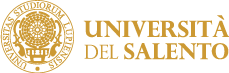 	MODELLO DI RINUNCIA ALLA FREQUENZA DEL CORSO O DI RINUNZIA ALLA BORSA DI DOTTORATO								AL MAGNIFICO RETTORE                     UNIVERSITÀ DEL SALENTO	      Viale Gallipoli, 49	  			                				      73100 - LECCEIl sottoscrittoCOMUNICA	di rinunciare all’iscrizione al corso di dottorato di ricerca in “_____________________________________” – ______ Ciclo ed alla fruizione della borsa di studio (ove ne sia beneficario) a far data dal ___________.Il sottoscritto prende atto che tale rinuncia è irrevocabile e che non potrà in avvenire far rivivere la propria posizione di vincitore del concorso per l’ammissione al sopra citato dottorato di ricerca.	di rinunciare alla fruizione della borsa di studio a far data dal ___________ ma si impegna a continuare a frequentare regolarmente il Corso di dottorato.Il sottoscritto prende atto che tale rinuncia è irrevocabile e che non potrà in avvenire far rivivere la propria posizione di vincitore del concorso per l’ammissione al sopra citato dottorato di ricerca.Data__________________Il dichiaranteFirma _________________________Il sottoscritto dichiara di essere consapevole che la raccolta ed il trattamento dei dati personali avverrà nel rispetto delle norme di legge nazionali e comunitarie nonché dei principi di correttezza e tutela della riservatezza ed esclusivamente per finalità connesse a tutti gli adempimenti relativi alla piena attuazione del rapporto amministrativo con l’Università.Il dichiaranteFirma _________________________CognomeCognomeCognomeCognomeCognomenomenomenomenomenomecodice fiscalecodice fiscalecodice fiscalecodice fiscalecodice fiscaleLuogo di nascitaLuogo di nascitaLuogo di nascitaLuogo di nascitaLuogo di nascitaprovinciaprovinciaprovinciaprovinciaprovinciaStatoStatoStatoData di nascitaData di nascitaData di nascitaData di nascitaData di nascita//CittadinanzaCittadinanzaCittadinanzaCittadinanzaCittadinanzaResidenza:Residenza:Residenza:Residenza:Residenza:IndirizzoIndirizzoIndirizzoIndirizzoIndirizzoNumeroNumeroNumeroLocalitàLocalitàLocalitàLocalitàLocalitàProvinciaProvinciaProvinciaProvinciaC.a.p.C.a.p.C.a.p.C.a.p.C.a.p.StatoStatoStatoStatoTelefonoTelefonoTelefonoTelefonoTelefonoCell.Cell.Cell.E-mailE-mailE-mailE-mailE-mailE-mail